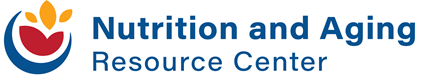 Menu Creation Tool Kit This document provides a generalized menu pattern with portion size equivalents. This was created based off multiple states’ meal pattern standards. The menu pattern’s goal is to provide a basic guide to create a nutritionally adequate meal. It is recommended that any menu or meal would go through an additional nutritional analysis to ensure the Dietary Guidelines and Dietary Reference Intakes are met.This document contains menu highlights from program sites with links provided to their full monthly menus.An average meal will include a 
minimum of: Protein: 3 ozGrain: ½ cup or 1 ozFruit: ½ cup Vegetable: ½ cup Dairy: 1 cup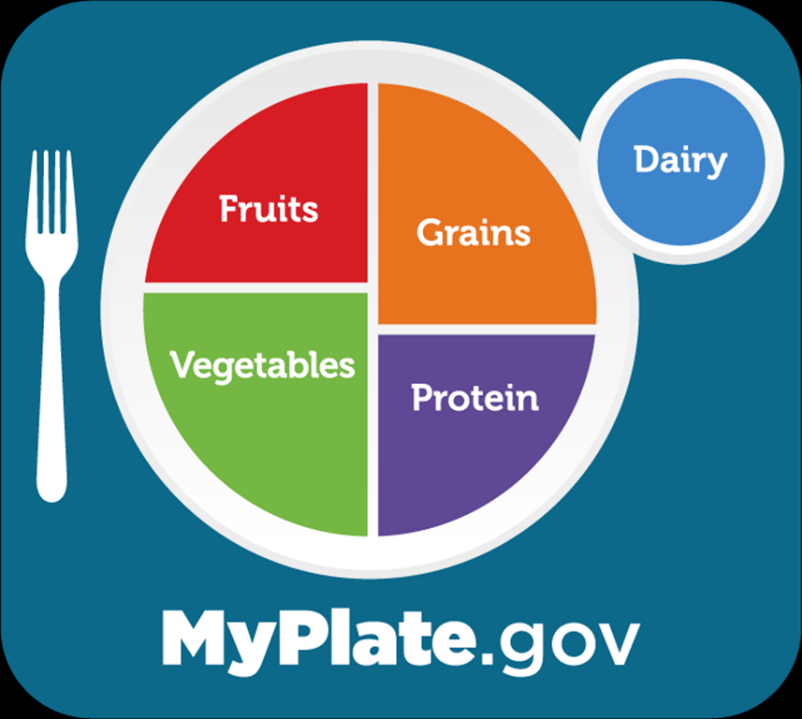 Menu Pattern & Portion Size EquivalentsMeal CreationOptional: Dessert*High sugar & saturated fat content*Strawberry shortcakeLemon barPineapple nut delightPudding (low sugar)Rice puddingSugar-free cookieAngel food cakeBlueberry muffinFortune cookiePeach cobblerOatmeal cookieDate barProgram Menu Highlights Listed below are menu highlights from program sites along with the link to their full month menuResourcesDietary Guidelines for Americans, 2020-2025 Food Shopping and Meal Planning Resources (USDA)MyPlate.gov (USDA) – Learn what MyPlate is, how it differs between life stages, and access nutrition education resources.Full Program Menus Bristol Elder Services, Massachusetts Dexter Senior Center, MichiganEl Dorado County, California Habersham County, Georgia Jasper County, IowaJohnson County, KansasSt. Mary’s County, Maryland Wasilla Area Seniors, Alaska-ProteinGrainMilk/Milk AlternativesFruits and/or vegetablesOils/FatsServing Size1 oz½ cup or 1 oz1 cup½ cup1 tablespoonServings Per MealMinimum 31-2Minimum 1Minimum 2VariesPortion Size Equivalents 1 egg½ cup (4 oz) legumes (beans and lentils)1 oz cooked meat, fish, poultry1 oz cheese2 tablespoons peanut butter1/3 cup nuts¼ cup cottage cheese1 oz tofu 1 slice (1 oz) bread4 oz starchy vegetable½ cup cooked pasta, rice, noodles1 oz ready‐to‐eat cereal2” cube cornbread1 slice French toast½ English muffin4‐6 crackers (1 oz)1 tortilla, biscuit, waffle, pancake, muffin½ bagel, 3‐4” diameter1 small sandwich bun½ cup cooked cereal½ large hotdog/hamburger bun, 1 oz½ cup bread dressing/stuffing8 oz milk 8 oz milk alternative, such as lactose-free, soy, almond, or oat milk1 ½ oz of cheese½ cup calcium processed tofuCalcium fortified, ready-to-eat cerealPowdered calcium‐fortified beverage mix; must have serving of water to accompany4‐6 oz of calcium fortified juice1 cup yogurt ¼ cup nonfat powdered dry milk per 1 cup water ½ cup cooked, frozen or canned, drained fruit (e.g., apple, pear, banana, etc.)½ cup 100% fruit juice1/3 cup cranberry juice¼ cup dried fruit15 grapes½ cup cooked, drained fresh, frozen, canned, or raw vegetable (e.g., green beans, peas, etc.)1 cup raw leafy greens, with a variety of vegetable greens½ cup tomato juice½ cup 100% vegetable juice1 tablespoon oil (vegetable, canola, corn, olive, soybean)1 tablespoon margarine or butter1 tablespoon mayonnaise ProteinGrainsMilk/Milk AlternativesFruits and/or VegetablesOmelet with broccoli and cheesePinto bean tacos Egg salad sandwich Grilled chicken with peach salsa Spiced salmon Lemon pepper fishTuna a la King Beef and cabbage casserole Ham with pineapple sauce Meatloaf with low-sodium gravy Vegetarian chili Pork loin with mushroom gravyShrimp scampi  Beer battered cod with tartar sauceStuffed bell pepper Chicken and cheese enchilada Seasoned tofuBeef stew Baked zitiBeef noodle stroganoff Chicken Caesar saladPeanut butter and jelly sandwich Whole-wheat breadWhole-wheat dinner rollBrown riceWild rice Parsley mashed potatoes Spanish rice Sweet potato, sweet potato mash Whole-grain cornbread Red skin potatoes Baked potatoWhole-grain breadstick Whole-grain pasta Whole-grain hamburger or hotdog bunCow’s Milk (white or flavored)1%, 2%SkimWhole Soy, rice, almond, oat, and lactose-free milk Fortified orange juiceFortified grapefruit juice Calcium-fortified juice; Powdered calcium‐fortified beverage mix; must have serving of water to accompanyCalifornia vegetables Green pepper coleslaw Three bean salad Brussels sprouts Seasoned green beans, broccoli, or kale Zucchini and summer squash Split pea, lentil, or vegetable barley soup Corn chowder Savory cabbage or red cabbage slawCinnamon honey yams Stir fry vegetables Cauliflower florets Roasted sweet potato and root vegetablesTomato sauce Mushroom sauce Peas and carrotsSpiced apricots Pineapple Banana orange salad Mixed berries Fresh fruit salad Mandarin oranges  Yogurt with fresh fruit Melon medley Nectarine Fresh strawberriesGrapes Fresh appleBananaApple crisp Cinnamon applesauce or hot cinnamon applesState Senior Nutrition ProgramsMenu Example 1Menu Example 2Menu Example 3Menu Example 4Bristol Elder Services, Massachusetts Grilled chicken, peach salsa, parsley mashed potatoes, brussels sprouts, whole-wheat bread, mixed berries Shrimp with pesto cream, mashed potatoes, riviera vegetable, whole-wheat bread, mixed fruit Chicken stew with vegetables, white/brown rice, biscuit, mandarin orangesTurkey stir-fry, lo mein noodles, whole-wheat roll, pineapple Dexter Senior Center, Michigan Stuffed pepper, garlic mashed redskin potatoes, garden salad, strawberries with topping, whole-wheat dinner roll Chef salad, chicken noodle soup, crackers, apple, pita breadPotato crunch pollock with wild and whole-grain pilaf; green beans; cucumber, tomato, and onion salad; diced watermelon, dinner roll BBQ pulled chicken, bun, corn O’Brien, collard greens with lemon and vinegar, cinnamon applesauce El Dorado County, California Sesame chicken, fried wild rice, stir-fry vegetables, mandarin oranges, fortune cookie, milkSouthwestern stuffed bell pepper, garden salad, potato roll, apple crisp, milkBeef stew with roasted sweet potatoes and root vegetables, cornbread, pineapple, milk Pork tamale verde, refried beans and cheese, Spanish rice, orange, milkHabersham County, Georgia Macaroni and cheese, black-eyed peas, collard greens, cornbread, fresh fruit, milk Fajita chicken, fiesta rice, pinto beans, lettuce/ tomato, flour tortilla, fresh fruit, milk Sausage patty, cheese grits, hot spiced apples, grape juice, biscuit Beef and bow tie casserole, country corn, green beans, wheat bread, vanilla wafers, milk Johnson County,Kansas Smoked polish sausage, Delmonico potatoes, glazed carrots, multigrain bread, strawberry swirl pudding or diet vanilla pudding Tuna salad, lemon orzo pasta salad, beet salad, club crackers, fresh fruit Loaded potato casserole, whole kernel corn, stewed tomatoes, wheat bread, pineapple tidbits Eggplant parmesan, rotini pasta, Italian green beans, breadstick, raisins St. Mary’s County, Maryland Tilapia Veracruz, rice pilaf, seasoned spinach, whole-wheat dinner roll, pearsLow-sodium V8 juice, pork loin, low-sodium gravy, baby lima beans, seasoned broccoli florets, whole-wheat dinner roll, hot spiced apples Orange juice, 5-spice chicken, rice pilaf, seasoned zucchini, whole-wheat dinner roll, pineappleFruit juice blend, chicken sandwich on a bun, 3-bean salad, chickpea salad, mandarin oranges Wasilla Area Seniors, Alaska Beef lo mein, steamed rice, vegetables, soup or salad, dessert Chicken and dumplings, dinner roll, vegetables, soup or salad, dessertSwiss steak, roasted potatoes, vegetables, soup or salad, dessertCheese manicotti, garlic bread, vegetables, soup or salad, dessert 